Мастер- класс «Секреты проектной и исследовательской деятельности на уроках коми- пермяцкого языка и литературы, русского языка и литературы»                                         Практическая часть                      (« Символика  коми-пермяцкого орнамента»)Здравствуйте, уважаемые коллеги. Представьте, что у вас на ладонях лежит теплое солнышко. Почувствуйте на своих ладонях тепло. Пусть оно будет символом вашего хорошего настроения. А теперь улыбнитесь.   Свой  мастер-класс  хочу начать с  видеоролика- Бабушка, какая ты красивая сегодня. Куда ты собралась в таком наряде? Какие необычные узоры на рубашке? А этот крестик, ромбик, что означают? А это что за гребешок?- В этом костюме, внученька,  хранится душа коми- пермяцкая.-  Душа коми- пермяцкая! Расскажи же, бабушка, открой  мне тайну!- Сформулируйте проблемуПроблема:   - Коллеги, что же это за тайна, что хранится  в национальных костюмах коми- пермяцкого народа? (коми- пермяцкий орнамент)- Тема нашего занятия «Символика коми-пермяцкого орнамента»   -И тогда цель нашего занятия? Цель: ознакомление с основными элементами коми - пермяцкого орнамента и  выявлении его символики.Теоретическая часть.Орнамент (от латинского ornamentum «украшение») – узор, основанный на повторе и чередовании составляющих его элементов; предназначается для украшения различных предметов. Как правило, орнамент содержится в национальных костюмах.Особенным, уникальным является  наш национальный костюм. Национальные костюмы очень красивы и разнообразны. Каждый костюм рассказывает об индивидуальных особенностях его населения, его возрасте, социальном положении, характере, эстетических вкусах. Часто это передавалось с помощью орнамента.Возникновение орнамента уходит своими корнями вглубь веков, точное время возникновения неизвестно. В старину орнамент служил не только украшением, он выполнял и другие роли: предохранял от сглаза, выполнял магическое значение. Пояс оберегал от нечистой силы, а охотнику помогал не заблудиться в лесу. На рукавах и воротниках рубашек делались вышивки, которые тоже “охраняли” от «всякой нечисти». Все элементы, из которых состоит узор, являются определенными символами и не случайно появились в этих узорах.-А сейчас я хотела бы поделиться своим опытом и продемонстрировать Вам эффективные приёмы и технологии проектной и исследовательской деятельности.Предлагаю вам стать «исследователями» и попробовать раскрыть значение коми-пермяцкого орнамента.- Я попрошу вас разбиться на 2 группыЗадание для 1 группы:   Ваша задача: соотнести к тематическим группам узоры орнамента, приклеить их на листочек. При проверке называем тематическую группу и названия узоров, которые в неё входят. - Узор «Грабли»  - «Крестик» - «Зубья пилы»  …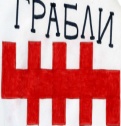 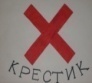 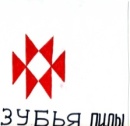 По тому, какие понятия передают названия, мы выделили четыре основных групп.Названия, соотносящиеся с названиями орудий труда, предметов быта или их частей (грабли, зубья пилы, гребешок).Названия, отражающие существенный признак узора (крестик, круг).Названия, соотносящиеся с названиями представителей животного мира и их органов (сорочья нога, бараньи рога, птица).Названия, соотносящиеся с названиями растений и их частей (ягодка).Вывод: Орнаменты  можно разделить на несколько групп:С ЖИВОТНЫМ МИРОМ. СВЯЗАНЫЕ С ОРУДИЯМИ ТРУДА. С РАСТИТЕЛЬНЫМ МИРОМС ИЗОБРАЖЕНИЕМ ФИГУР ЛЮДЕЙ Задание для второй группы: Перед вами таблица. Ваша задача: правильно соотнести орнамент, название и его значение.  ПЕРНА -  имеет древнее происхождение, играет роль оберега, является защитой от нечистой силы и злых духов. Кроме того, ПЕРНА служит символом вечности, высоких стремлений и счастья.ШОНДi-  символ солнца, добрый светлый оберег, он как солнце оберегает от негативной энергии и защищает от всего плохого в жизни.       Рыба Символ богатства, материального благополучия.     По представлению коми, представитель нижнего мира, который отвечает в том числе и за материальные ценности. Оленьи рога Символ жизни. Ветвистые рога всегда связывались в сознании людей с солнечными лучами, короной, «деревом жизни». В способности сменять старые рога на новые рассматривалась особая сила обновления и возрождения.Молодцы! Вторая группа справилась с заданием. Мы все увидели, что каждый узор имеет свою символику, он отражает жизнь коми-пермяков. - Давайте выполним ещё одно задание: Перед вами элементы коми – пермяцкого костюма: покром, варежки, кушаки, рубашки. Ваша задача: выбрать вещь и посмотреть  присутствуют ли в ней изученные нами узоры, дать им правильное название. В процессе исследования мы пришли к выводам:- В узорах коми-пермяцкого орнамента присутствуют элементы животного и растительного происхождении и орудий труда.  - Орнаменты служат не только для украшения одежды, но и являются оберегом.- В национальной одежде продолжает жить стремление коми - пермяцкого народа к красоте.Коми – пермяцкие орнаменты красивы –В них все приметы родины моей.Ты больше не найдёшь по всей РоссииТаких узоров и сказочных зверей…В художественных текстах нередко можно встретить описание коми- пермяцкого костюма, где особое внимание уделяется узору. Для понимания символики орнамента в произведении можно провести работу, которую мы сейчас с вами проделали. 2 этап.- Скажите, какие технологии были использованы на нашем занятии?(технологии проектной и исследовательской деятельности)-В своей работе я применяю различные формы и методы.Провожу  нетрадиционные уроки: урок-исследование, урок — творческий отчёт, урок изобретательства, урок-рассказ о писателях, урок - защита исследовательских проектов, урок открытых мыслей; домашние задания исследовательского характера.В результате мои обучающиеся создают учебно-познавательные книжки, буклеты, проекты- презентации, составляют спектакли, афиши.Буклет по творчеству В.Я.Баталова.Буклет по внеклассному мероприятию.Афиша – реклама к спектаклю «Олёна» .К поэме Ф.Истомина «Олёна»  обложка Различные книжки по творчеству поэтов и писателейПроекты-презентации исследовательского характера:1.  «Праздники в романе М.П.Лихачёва «Менам зон» 2.«Словарь» (по роману В.Я.Баталова «Югдiкö»)3.«Моя малая родина»4.«Охота и рыболовство - как основной труд в жизни коми-пермяков » по роману В.Я.Баталова «Югдiкö»5.«Роль изображения природы в  романе М.Лихачёва «Менам зон»»6.«Жизнь и творчество С.А.Федосеева»7.«Роль символов в поэме Ф.Истомина «Олёна»8. « Счастье- это быть с природой»Исследовательские работы:«Цветовая символика в творчестве Г.М.Бачевой»«Символика  купальницы в коми-пермяцкой поэзии»     3.   «Дорога коми-пермяков к новой жизни» (по творчеству С.А. Можаева).- В заключение  нашей встречи я хочу пожелать Вам полёта фантазии, красот и образов, создаваемых Вами на занятиях. - А теперь оцените нашу работу. Если это было актуально, интересно, полезно и вы будете это использовать в свой работе - возьмите полоску жёлтого цвета. Ну а если не тронуло – зелёную полоску. Оказывается мы любим творить… Всё в наших руках.Благодарю за внимание.